PREMIERY WE WRZEŚNIU NA FOX COMEDYJesienna aura wisi w powietrzu. To jednak nie powód do rozpaczy, bo FOX Comedy nie da swoim widzom popaść w jesienną chandrę!  Deszcz za oknem to idealny pretekst do tego, by wygodnie zasiąść przed telewizorem i oddać się całkowicie dobrej zabawie! Zarówno fani seriali jak i filmów odnajdą na FOX Comedy coś dla siebie. We wrześniu będzie można płakać ze śmiechu, oglądając takie serialowe hity jak Głowa Rodziny, Biuro czy Różowe lata 70. i kultowe filmy: Dorwać Smarta, Duchy moich byłych, czy Marsjanie Atakują. GŁOWA RODZINY, sezon 18
Family Guy, season 18(20 odcinków po 30 minut)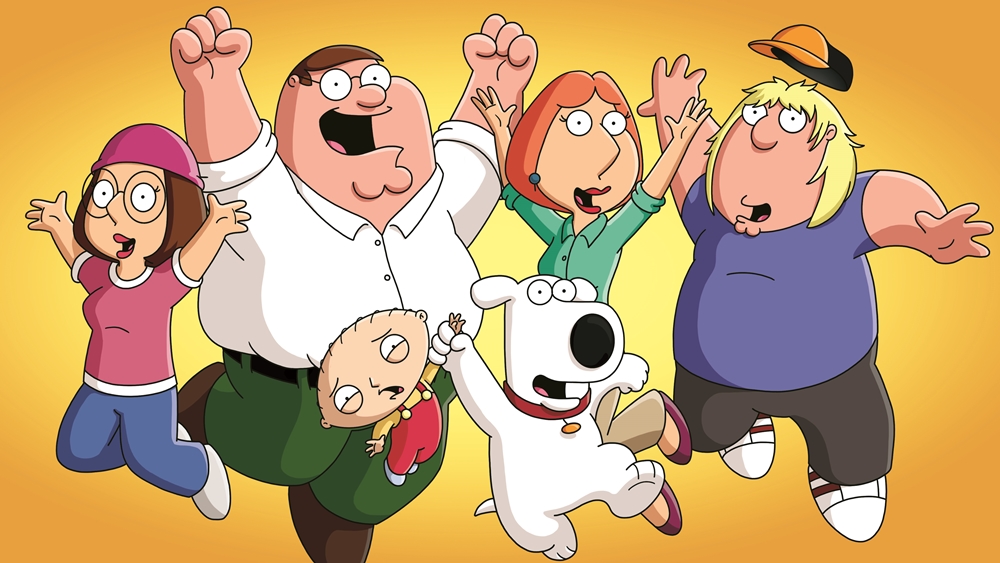 © 2018-2019 Fox and its related entities. All rights reserved.
PREMIERA 18. SEZONU: SOBOTA 21 WRZEŚNIA OD GODZ. 22:00 (4 ODCINKI)Emisja: w soboty od 22:00 (4 odcinki)TYLKO NA FOX COMEDY!Serial opowiada historię dysfunkcyjnej rodziny Griffinów mieszkających w fikcyjnym mieście Quahog. Na członków tej nietypowej rodzinki składają się ojciec Peter, matka Lois, córka Meg, syn Chris, najmłodszy syn Stewie i pies Brian. Co czeka ich w 18. już sezonie animacji?W kolejnej odsłonie serialu na pewno nie zabraknie zwariowanych sytuacji, przezabawnych żartów i oczywiście – pakowania się przez rodzinkę w kłopoty praktycznie na każdym kroku. Tym razem będzie można na przykład obserwować zmagania psa Briana, który zakochuje się w dziewczynie imieniem Jess (w tej roli Casey Wilson). Gdy z czasem wychodzi na jaw, że ta ma raka, Brian decyduje się jej oświadczyć i stanąć z nią na ślubnym kobiercu. Wkrótce jednak zaczyna żałować swojej decyzji, ponieważ nowotwór u dziewczyny zaczyna się cofać i pojawia się szansa na wyzdrowienie. Czy ich małżeństwo przetrwa te przedziwne „problemy”?Co jeszcze wydarzy się w pierwszych odcinkach Family Guy: Głowy rodziny? Ku zaskoczeniu wszystkich dookoła, Stewie zaprzyjaźni się z chłopcem w swoim wieku o imieniu Hudson. Czuje się jednak zdradzony, gdy okazuje się, że nie został zaproszony na jego przyjęcie urodzinowe. To jeszcze nie wszystko, bo po tym, jak Brian wyśmiewa drobną posturę Stewiego, chłopiec tworzy maszynę, która kurczy! A co to oznacza? Problemy. Obaj przez przypadek kurczą się do mikroskopijnych rozmiarów. W takiej postaci zaprzyjaźniają się z grupą niesporczaków, czyli malutkich bezkręgowców, zaliczanych do pierwoustych. Liderem tej niecodziennej grupy jest Vernon (Kyrie Irving), a w jednym nowych kompanów Stewie i Brian odnajdują niesporczakową wersję… Patricka Stewarta!W 18. sezonie nie zabraknie również wielkich gwiazd! Gościnnie głosów udzielą: Patrick Stewart, Mandy Moore, Sarah Paulson, Bryan Cranston, Niecy Nash, Kyrie Irving, Johnny Weir, Tara Lipinski i Sam ElliotCo jeszcze wydarzy się w najnowszym sezonie Family Guy: Głowy Rodziny? Jak skończy się podróż Stewiego i Briana do świata pierwotniaków? Tego wszystkiego będzie można dowiedzieć się już 21 września o godzinie 22:00 na FOX Comedy!BIURO, sezon 9The Office, season 9(27 odcinków po 30 minut)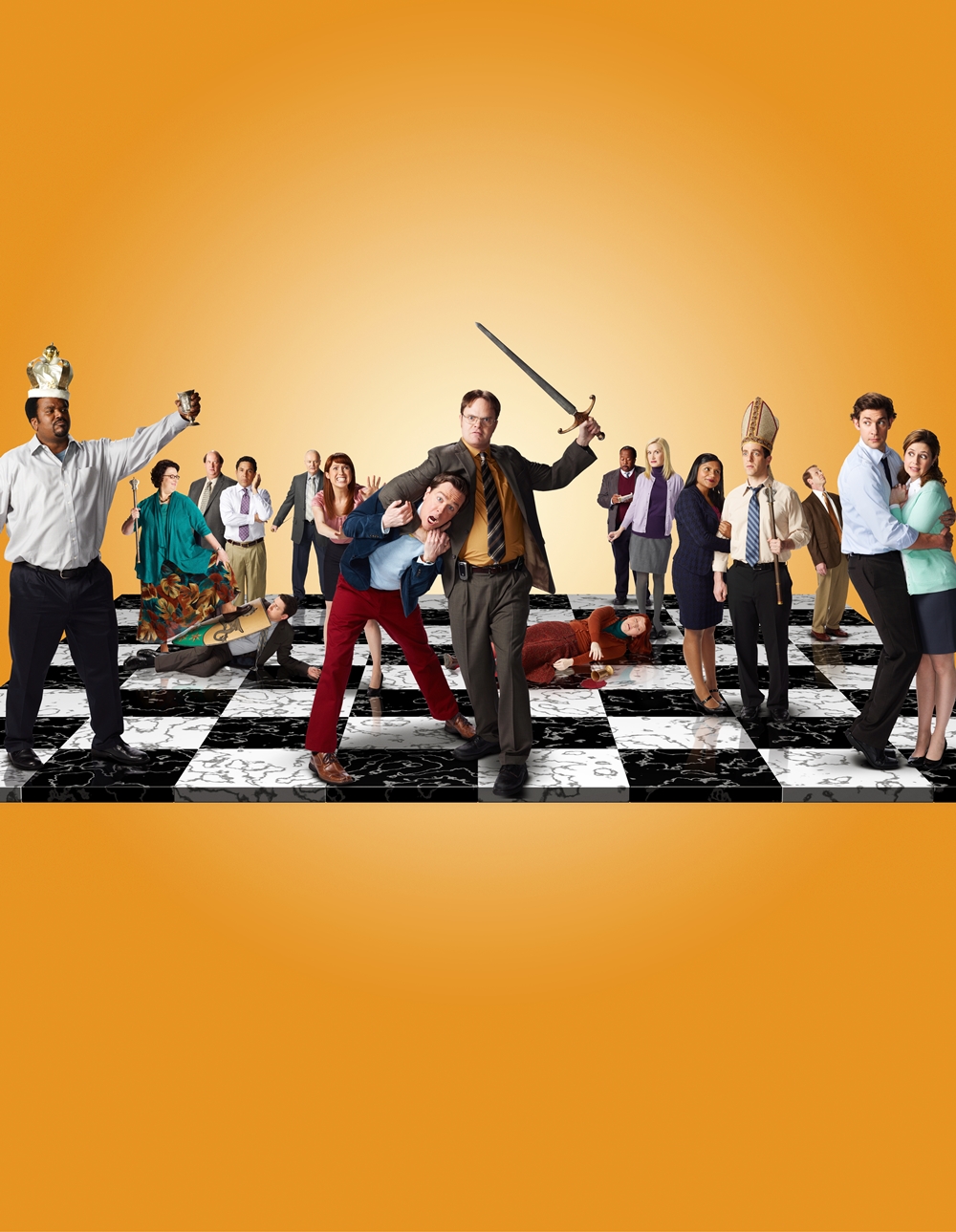 @ NBC 2018PREMIERA: CZWARTEK 12 WRZEŚNIA OD GODZ. 17:45 (2 ODCINKI) Emisja:  od poniedziałku do piątku od godz. 17:45 (po 2 odcinki)TYLKO NA FOX COMEDY!Pełen śmiechu i emocji, nagrodzony Emmy serial komediowy Biuro powraca na ekrany FOX Comedy z kolejnym, finałowym sezonem! Dziewiąty sezon w dużej mierze koncentruje się na relacjach między Jimem (John Krasinski) i Pam Halpert (Jenna Fischer). Podczas gdy Jim postanawia spełnić swoje marzenie i założyć w Filadelfii firmę zajmującą się marketingiem sportowym, Pam zaczyna martwić się przeprowadzką, co wystawia ich związek na próbę. W międzyczasie Andy Bernard (Ed Helms) porzuca biuro na rzecz… trzymiesięcznej wyprawy łódką i ostatecznie rezygnuje z pracy, aby zrealizować swoje marzenie o zostaniu gwiazdą. W międzyczasie Dwight Schrute (Rainn Wilson) dostaje awans na stanowisko dyrektora regionalnego. W co tym razem wpakują się zwariowani pracownicy firmy Dunder Mifflin i jak zakończy się ich przygoda? 9. sezon Biura można oglądać na FOX Comedy już od 12 września o 17:45!
RÓŻOWE LATA 70., sezon 8That ’70s show , season 8(22 odcinki po 30 minut)
© Carsey Werner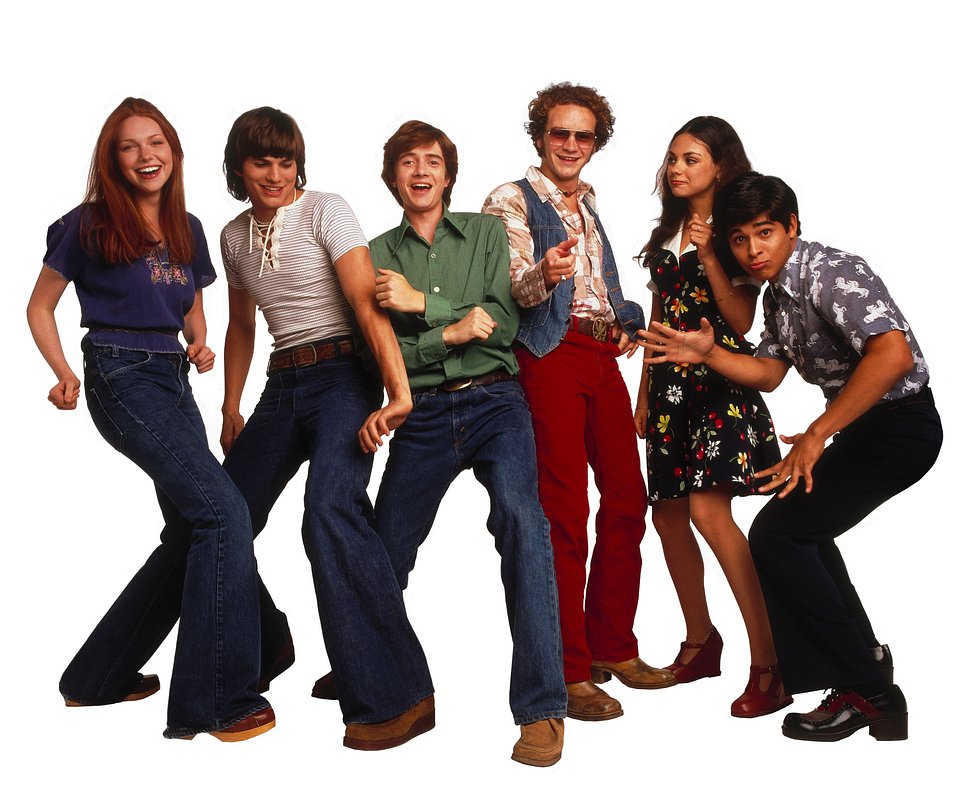 PREMIERA: WTOREK 17 WRZEŚNIA OD GODZ. 16:50 (2 ODCINKI) Emisja: od poniedziałku do piątku od godz. 16:50 (po 2 odcinki)Serial opowiada o perypetiach sześciu nastolatków z wymyślonego miasta Point Place w Wisconsin. Liderem grupy jest Eric Forman (Topher Grace), który codziennie musi mierzyć się z twardą dyscypliną swoich rodziców – Reda i Kitty (Kurtwood Smith oraz Debra Jo Rupp). Obok Formanów mieszka rodzina Pinciotti, na którą składają się sympatia Erica Donna (Laura Prepon) oraz jej (delikatnie mówiąc) wyróżniający się rodzice – Bob i Midge (Don Stark i Tanya Roberts). Resztę grupy tworzą: Fez (Wilmer Valderrama) - student z wymiany zagranicznej, który wchłania kulturę amerykańską niczym gąbka; rozpuszczona, głupiutka córka biznesmena Jackie Burkhart (Mila Kunis); solidnie nierozgarnięty Michael Kelso (Ashton Kutcher) oraz Steven Hyde (Danny Masterson), który wszędzie węszy spisek rządu. Cała nastoletnia szóstka spędza większość czasu w piwnicy Erica na rozmowach o życiu i pierwszych miłościach. Szalone pomysły wpędzają ich często w niemałe tarapaty.Ósmy, finałowy sezon był jedynym, w którym udziału nie wziął główny bohater – Eric. Mimo wszystko postać Erica nadal była bardzo ważna dla fabuły. Od czasu do czasu jego postać odgrywała nawet centralną rolę w fabule. Topher Grace pojawił się jako Eric dopiero w ostatnim, pożegnalnym odcinku serii. W sezonie ósmym nastąpiły również inne, znaczące zmiany w obsadzie. Na miejsce Erica została wprowadzona nowa postać – chłopak o imieniu Randy Pearson (w którego rolę wcielił się Josh Meyers). Z serialem pożegnał się również Ashton Kutcher, wcielający się w rolę Michaela Kelso. Jednym z głównych wątków finałowego sezonu jest związek Donny z Randym, ale także miłość Jackie do Feza. Żeby tego było mało, w ostatnim sezonie szykuje się również dość kontrowersyjny ślub. Kto i komu będzie deklarował miłość do końca życia? Finałowy sezon Różowych lat 70. będzie można oglądać na FOX Comedy już od 17 września o godzinie 16:50! KOMEDIOWY WRZESIEŃ NA FOX COMEDY:DORWAĆ SMARTAPIĄTEK 6 WRZEŚNIA O GODZ. 22:00DUCHY MOICH BYŁYCHPIĄTEK 20 WRZEŚNIA O GODZ. 22:00MARSJANIE ATAKUJĄPIĄTEK 27 WRZEŚNIA O GODZ. 22:00Kontakt prasowy:		Izabella Siurdyna PR ManagerFOX Networks Group			tel. (+48 22) 378 27 94		tel. kom. +48 697 222 296e-mail: izabella.siurdyna@fox.com 